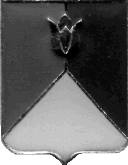 СОБРАНИЕ ДЕПУТАТОВ КУНАШАКСКОГО МУНИЦИПАЛЬНОГО РАЙОНАЧЕЛЯБИНСКОЙ ОБЛАСТИРЕШЕНИЕ11 заседание«08» декабря 2021г.  № 110Во исполнение требований п.7 ч.1 ст.8, п.11 ст.55.24 Градостроительного кодекса Российской Федерации, руководствуясь Уставом Кунашакского муниципального района, руководствуясь Федеральным законом «Об общих принципах организации местного самоуправления в Российской Федерации» от 06.10.2003 года № 131-ФЗ, Собрание депутатов Кунашакского муниципального районаРЕШАЕТ:	 Утвердить настоящий Порядок проведения осмотра зданий, сооружений в целях оценки их технического состояния и надлежащего технического обслуживания (прилагается).2. Настоящее решение вступает в силу со дня его официального опубликования. ПредседательСобрания депутатов				                                           Н.В.ГусеваОб утверждении порядка проведения осмотра зданий, сооружений в целях оценки их технического состояния и надлежащего технического обслуживанияна территории Кунашакского муниципального района